Alternate Interior AnglesThe pairs of angles located inside the parallel lines (interior) and on opposite sides (alternate) of the transversal.  These angles are congruent.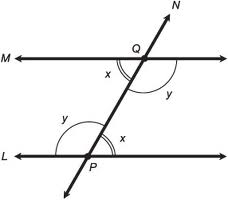 Alternate Exterior AnglesThe pairs of angles located outside the parallel lines (exterior) and on opposite sides (alternate) of the transversal.  These angles are congruent.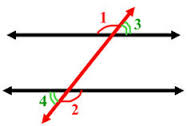 Same Side Interior AnglesThe pairs of angles located inside the parallel lines (interior) and on the same side of the transversal.  These angles are supplementary (they have a sum of 180°).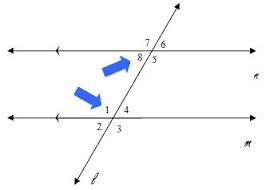 Same Side Exterior AnglesThe pairs of angles located outside the parallel lines (exterior) and on the same side of the transversal.  These angles are supplementary (they have a sum of 180°).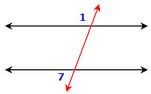 Vertical AnglesThese angles are opposite of each other in the same intersection. They share the same vertex.  They are congruent.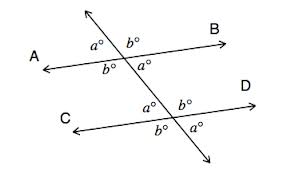 Corresponding AnglesThese angles are in the same position in different intersections.  If you translated one intersection to the other, the angles would correspond   They are congruent.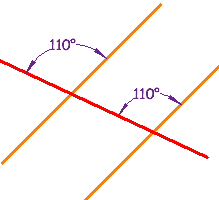 Complementary AnglesThese angles have a sum of 90°. They form a right angle.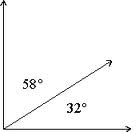 Supplementary AnglesThese angles have a sum of 180°.  They form a straight line.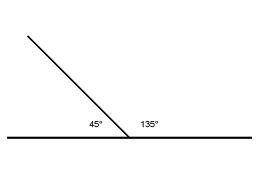 